AUTORIZACIÓN DE CARÁCTER PERSONAL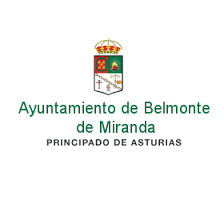 D/Dña______________________________________________________________, con DNI_________________, domicilio en ______________________________________________,como participante en la XVIII Exposición del Caballo de Belmonte de Miranda declaro que toda la información contenida en este formulario es verdadera y correcta en todos los aspectos.Asimismo, doy mi consentimiento para que los datos de carácter personal que se recogen en el presente formulario, así como los siguientes datos:□ Mi deseo expreso de participar en el Campeonato de Asturias de Caballos.□ Resultados de mi participación en la Exposición del Caballos de Belmonte de Miranda reflejados en el acta del Concurso.Sean cedidos a la Asociación organizadora del Certamen Campeonato de Asturias de Caballos, que, en tanto no se encuentre legalmente constituida para participar en el presente campeonato y, a efectos exclusivamente de este primer concurso organizado por el Ayuntamiento de Belmonte de Miranda, se realizará a través de la Asociación EQTINEO, con CIF G74425356, con la finalidad de llevar a cabo el citado evento.Firmado y conforme, a __________de __________ de 2023Nombre: _______________________________PROTECCIÓN DE DATOSProtección de Datos:De acuerdo con lo dispuesto en el Reglamento (UE) 2016/679, de 27 de abril (RGPD), y la Ley Orgánica 3/2018, de 5 de diciembre (LOPDGDD), consiento que mis datos sean tratados bajo la responsabilidad de AYUNTAMIENTO DE BELMONTE DE MIRANDA para participar en el concurso-exposición del caballo y enviarme información de sus productos y servicios y que los conserve durante no más tiempo del necesario para mantener el fin del tratamiento o mientras existan prescripciones legales que dictaminen su custodia. En el caso de ser ganador del concurso, autorizo a publicar mi nombre en los medios de comunicación. Los datos serán cedidos a la Consejería de Medio Rural y Cohesión Territorial y a la Asociación EqTineo, organizadora del Certamen Campeonato de Asturias de Caballo. Me doy por informado de que tengo derecho a revocar este consentimiento en cualquier momento y a ejercer los derechos de acceso, rectificación, portabilidad y supresión de mis datos, y los de limitación y oposición al tratamiento dirigiéndome a AVENIDA DEL RÍO PIGÜEÑA, 14 - 33830 BELMONTE DE MIRANDA (Asturias). E-mail: ayto@belmontedemiranda.com. También estoy informado de que puedo reclamar ante la autoridad de control en www.aepd.es. 